TEAM: MV Bees 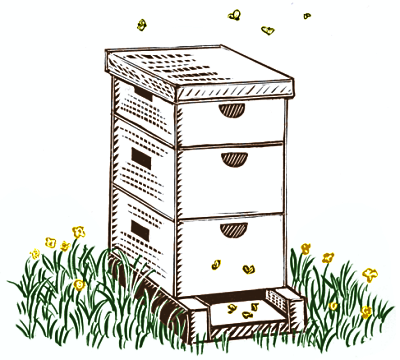 RSU 10 (MV Bee Academy) needs a way to Support students struggling with ACES to access and engage in education, improve attendance, foster and maintain resilience skills, and promote positive behaviors.What is the problem to be solved?Students have trauma ( ACES ) – Behavior issues Access / engagement  in education – trauma barrier Keep fostering resilience skillsChronic absenteeism Transitioning from 3 schools to 1 school – Glue Experiences in nature / Hands on activates Skill building – Help cope with ACES Focus / Succeed Build resilience –Improving attendance – New Principle added to the MV Bees  Transitioning from 3 schools to 1 school – Glue Transitioning 3 unique environments in to one, community building challenges, culture shift, paint a picture of the environmental differences – new school opportunities, grade levels.  SCALE AND SUSTAINABILITY Community support and buy in – WMBA Impact of community connection on engagement How do you know it’s a problem?Students have trauma ( ACES ) – Behavior issuesPBIS - SWIS data (ODR’s),  # of social workers / supports full capacity - waiting lists, % of students accessing counseling,  # of students accessing behavior interventions, % free and reduced lunchFree and Reduced Lunch Numbers from October 2021: MVMS - 81%; RES - 73%; MES - 75%Access / engagement  in education – Time sampling, relationship building – harder (swis data, removal of classroom, boredom, wandering halls, preoccupied by things going on at home, emotional needs not being taken care of, distracted by worries, anxiety, hunger), % of students accessing social worker, 504 sky rocked, Keep fostering resilience skills – PBIS survey Chronic absenteeismAttendance data (powerschool), students coming in late, catching up after being out  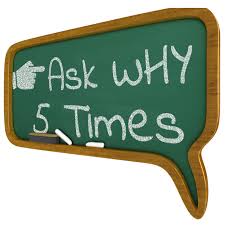 Problem / Challenge: Why? Why?Why?Why?Why?What data will you / have you consulted to verify the problem exists? Cheryl’s BEST articleWhat data will be / did you use to determine the students to be targeted by the innovation? ACES - 